Mobile Problemmüllsammlungen 2022Mobile Problemmüllsammlungen 2022Mobile Problemmüllsammlungen 2022Mobile Problemmüllsammlungen 2022OrtTagDatumUhrzeitEisenberg 
WertstoffhofSamstag14.05.202211.45-12.45 UhrHopferau
FeuerwehrhausFreitag08.04.202209.00-10.00 UhrLengenwang
Bauhof/FeuerwehrhausSamstag14.05.202214.45-15.45 UhrRückholz
FeuerwehrhausFreitag27.05.202211.45-12.45 UhrSeeg
FeuerwehrhausSamstag14.05.202213.15-14.15 UhrFreitag 07.10.202209.00-10.00 UhrWald
WertstoffhofFreitag27.05.202213.15-14.15 UhrWas gehört zum Problemmüll?Was gehört zum Problemmüll?Problemmüll sind Abfälle, die mit einem Gefahrensymbol gekennzeichnet sind, zum BeispielProblemmüll sind Abfälle, die mit einem Gefahrensymbol gekennzeichnet sind, zum BeispielProblemmüll sind Abfälle, die mit einem Gefahrensymbol gekennzeichnet sind, zum BeispielProblemmüll sind Abfälle, die mit einem Gefahrensymbol gekennzeichnet sind, zum BeispielProblemmüll sind Abfälle, die mit einem Gefahrensymbol gekennzeichnet sind, zum Beispiel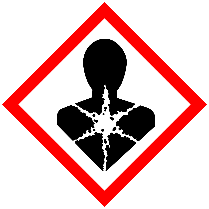 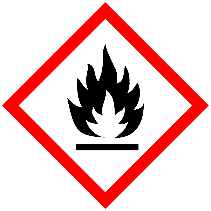 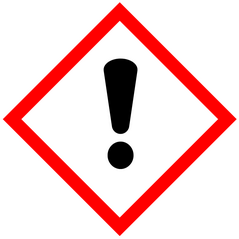 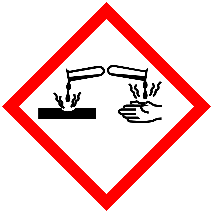 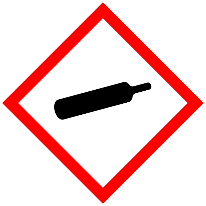 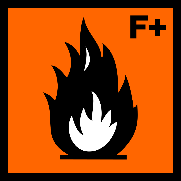 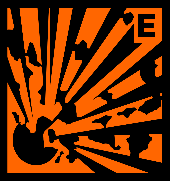 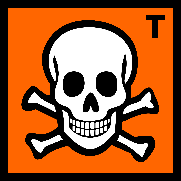 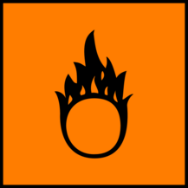 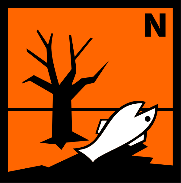 Typische Problemabfällesind zum Beispiel: Abbeiz und Lösemittel. Chemikalien aus dem Hobbybereich, Desinfektions-sind zum Beispiel: Abbeiz und Lösemittel. Chemikalien aus dem Hobbybereich, Desinfektions-sind zum Beispiel: Abbeiz und Lösemittel. Chemikalien aus dem Hobbybereich, Desinfektions-sind zum Beispiel: Abbeiz und Lösemittel. Chemikalien aus dem Hobbybereich, Desinfektions-sind zum Beispiel: Abbeiz und Lösemittel. Chemikalien aus dem Hobbybereich, Desinfektions-mittel, FCKW-haltige Spraydosen, Frost- und Holzschutzmittel, Laugen und Säuren, Pflanzen- undmittel, FCKW-haltige Spraydosen, Frost- und Holzschutzmittel, Laugen und Säuren, Pflanzen- undmittel, FCKW-haltige Spraydosen, Frost- und Holzschutzmittel, Laugen und Säuren, Pflanzen- undmittel, FCKW-haltige Spraydosen, Frost- und Holzschutzmittel, Laugen und Säuren, Pflanzen- undmittel, FCKW-haltige Spraydosen, Frost- und Holzschutzmittel, Laugen und Säuren, Pflanzen- undSchädlingsbekämpfungsmittel, Putz- und Reinigungsmittel sowie quecksilberhaltige Produkte wieSchädlingsbekämpfungsmittel, Putz- und Reinigungsmittel sowie quecksilberhaltige Produkte wieSchädlingsbekämpfungsmittel, Putz- und Reinigungsmittel sowie quecksilberhaltige Produkte wieSchädlingsbekämpfungsmittel, Putz- und Reinigungsmittel sowie quecksilberhaltige Produkte wieSchädlingsbekämpfungsmittel, Putz- und Reinigungsmittel sowie quecksilberhaltige Produkte wieThermometer, Barometer, Hg-Hochdrucklampen und QuecksilbersalzeThermometer, Barometer, Hg-Hochdrucklampen und QuecksilbersalzeThermometer, Barometer, Hg-Hochdrucklampen und QuecksilbersalzeThermometer, Barometer, Hg-Hochdrucklampen und QuecksilbersalzeAngenommen werden ausschließlich haushaltsübliche Mengen an Problemabfällen. Bei größerenAngenommen werden ausschließlich haushaltsübliche Mengen an Problemabfällen. Bei größerenAngenommen werden ausschließlich haushaltsübliche Mengen an Problemabfällen. Bei größerenAngenommen werden ausschließlich haushaltsübliche Mengen an Problemabfällen. Bei größerenAngenommen werden ausschließlich haushaltsübliche Mengen an Problemabfällen. Bei größerenMengen wenden Sie sich bitte an private EntsorgungsfirmenMengen wenden Sie sich bitte an private EntsorgungsfirmenMengen wenden Sie sich bitte an private Entsorgungsfirmenweitere Informationen zur Abfallwirtschaft finden Sie aufweitere Informationen zur Abfallwirtschaft finden Sie aufweitere Informationen zur Abfallwirtschaft finden Sie aufweitere Informationen zur Abfallwirtschaft finden Sie aufwww.ostallgaeu.de/Abfallwirtschaftwww.ostallgaeu.de/Abfallwirtschaft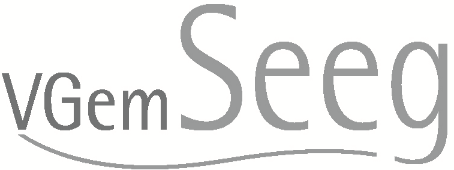 Verteiler: MGs, homepage, Vgem.Blatt, Verteiler: MGs, homepage, Vgem.Blatt, Aushang: Abnahme: 31.12.2022